宁波先锋中央电暖科技有限公司先锋全屋电采暖产品使用指引散热终端形式壁挂式/地暖温控控制形式无线式房屋装修状态后装/前装产品使用指引产品使用指引产品使用指引产品使用指引温控器面板开关键：控制开关状态。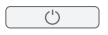 温控器面板模式键：切换快捷模式。温控器有四种模式，分别是外出模式、节能模式、舒适模式、编程模式。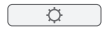 温控器面板上调键：增加设置温度。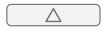 温控器面板下调键：减少设置温度。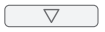 温控器外出模式:闪烁时，按模式键确认选择，操作上调键和下调键设置，完成设置按模式键确认（默认10℃）。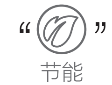 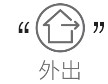 温控器节能模式：闪烁时，操作同上（默认18℃）。温控器舒适模式：闪烁时，操作同时（默认22℃）。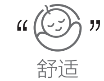 温控器编程模式：闪烁时，操作同上。编程模式可以设置星期一到星期天，每天6个时间点的温度设置（默认6:30~26℃ 8:00~10℃  11:30~20℃ 13:00~10℃  17:00~20℃ 22:00~16℃）。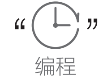 在温控器开启状态下采暖状态标志处于常亮状态，表示电暖气正在加热。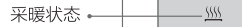 在温控器开启状态下采暖状态标志处于熄灭状态，表示电暖气停止加热。使用前请先检查电源线是否有破损。电源线请勿曲折、拉扯，以免接触不良。使用时禁止触碰灼热出风口以免烫伤。警告：为避免过热，禁止覆盖电暖气。工作时，绝对禁止手或异物插入机体内，以免造成伤害或破损，儿童应特别注意。儿童应当受到监督以确保其不会玩耍器具。电暖气表面有污渍时，可用软布沾皂液擦净。切勿用汽油、酒精等有机溶剂。             编制：      温控器面板开关键：控制开关状态。温控器面板模式键：切换快捷模式。温控器有四种模式，分别是外出模式、节能模式、舒适模式、编程模式。温控器面板上调键：增加设置温度。温控器面板下调键：减少设置温度。温控器外出模式:闪烁时，按模式键确认选择，操作上调键和下调键设置，完成设置按模式键确认（默认10℃）。温控器节能模式：闪烁时，操作同上（默认18℃）。温控器舒适模式：闪烁时，操作同时（默认22℃）。温控器编程模式：闪烁时，操作同上。编程模式可以设置星期一到星期天，每天6个时间点的温度设置（默认6:30~26℃ 8:00~10℃  11:30~20℃ 13:00~10℃  17:00~20℃ 22:00~16℃）。在温控器开启状态下采暖状态标志处于常亮状态，表示电暖气正在加热。在温控器开启状态下采暖状态标志处于熄灭状态，表示电暖气停止加热。使用前请先检查电源线是否有破损。电源线请勿曲折、拉扯，以免接触不良。使用时禁止触碰灼热出风口以免烫伤。警告：为避免过热，禁止覆盖电暖气。工作时，绝对禁止手或异物插入机体内，以免造成伤害或破损，儿童应特别注意。儿童应当受到监督以确保其不会玩耍器具。电暖气表面有污渍时，可用软布沾皂液擦净。切勿用汽油、酒精等有机溶剂。             编制：      温控器面板开关键：控制开关状态。温控器面板模式键：切换快捷模式。温控器有四种模式，分别是外出模式、节能模式、舒适模式、编程模式。温控器面板上调键：增加设置温度。温控器面板下调键：减少设置温度。温控器外出模式:闪烁时，按模式键确认选择，操作上调键和下调键设置，完成设置按模式键确认（默认10℃）。温控器节能模式：闪烁时，操作同上（默认18℃）。温控器舒适模式：闪烁时，操作同时（默认22℃）。温控器编程模式：闪烁时，操作同上。编程模式可以设置星期一到星期天，每天6个时间点的温度设置（默认6:30~26℃ 8:00~10℃  11:30~20℃ 13:00~10℃  17:00~20℃ 22:00~16℃）。在温控器开启状态下采暖状态标志处于常亮状态，表示电暖气正在加热。在温控器开启状态下采暖状态标志处于熄灭状态，表示电暖气停止加热。使用前请先检查电源线是否有破损。电源线请勿曲折、拉扯，以免接触不良。使用时禁止触碰灼热出风口以免烫伤。警告：为避免过热，禁止覆盖电暖气。工作时，绝对禁止手或异物插入机体内，以免造成伤害或破损，儿童应特别注意。儿童应当受到监督以确保其不会玩耍器具。电暖气表面有污渍时，可用软布沾皂液擦净。切勿用汽油、酒精等有机溶剂。             编制：      温控器面板开关键：控制开关状态。温控器面板模式键：切换快捷模式。温控器有四种模式，分别是外出模式、节能模式、舒适模式、编程模式。温控器面板上调键：增加设置温度。温控器面板下调键：减少设置温度。温控器外出模式:闪烁时，按模式键确认选择，操作上调键和下调键设置，完成设置按模式键确认（默认10℃）。温控器节能模式：闪烁时，操作同上（默认18℃）。温控器舒适模式：闪烁时，操作同时（默认22℃）。温控器编程模式：闪烁时，操作同上。编程模式可以设置星期一到星期天，每天6个时间点的温度设置（默认6:30~26℃ 8:00~10℃  11:30~20℃ 13:00~10℃  17:00~20℃ 22:00~16℃）。在温控器开启状态下采暖状态标志处于常亮状态，表示电暖气正在加热。在温控器开启状态下采暖状态标志处于熄灭状态，表示电暖气停止加热。使用前请先检查电源线是否有破损。电源线请勿曲折、拉扯，以免接触不良。使用时禁止触碰灼热出风口以免烫伤。警告：为避免过热，禁止覆盖电暖气。工作时，绝对禁止手或异物插入机体内，以免造成伤害或破损，儿童应特别注意。儿童应当受到监督以确保其不会玩耍器具。电暖气表面有污渍时，可用软布沾皂液擦净。切勿用汽油、酒精等有机溶剂。             编制：      